                   		   World Geography Core A 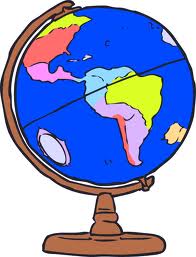 					       Quarter 1, Week 8 part 2 Instructor: Bronwyn Gauthier							          bronwyn.gauthier@gmail.com					            www.bronwyngauthier.weebly.com	  Weekly Coursework Assignments			                        Oct. 10 – Oct. 16, 2023Test on Ch 11  will be due Tuesday October 17th.  European Country Project is due the week of Tuesday, Oct. 24!Parent Signature ____________________________________________________ (Please check to make sure that your student has done all assigned work, and that it has been checked and corrected, and is stapled to this sheet and turned in when due.)       Day/Date                           Assignment  Completed Tue. Oct. 10Work on European country presentationWed. Oct. 11Work on European country presentationStudy for test  Thurs. Oct. 12Work on European country presentationStudy for testFri. Oct. 13Work on European Country ProjectStudy for testMon. Oct. 16Work on European Country ProjectTake test on Ch 11 